Obecní úřad  JINOŠOV   uradjinosov@seznam.cz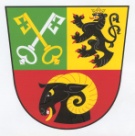 Jinošov 24                                                         www.jinosov.cz675 71, Náměšť nad Oslavou                           Tel, fax : 568 646 626                  IČ: 00289540                                                    Mob:      724 193 931Oznamuje možnost samovýroby palivového dřeva.Jedná se o úklid pasek v lokalitě Otradice a na pastvisku u Bažiny.Občané, kteří mají zájem se mohou hlásit na OÚ Jinošov.